MĄDRA SOWA – łamigłówkiOglądaj, słuchaj, rozwiązuj i ćwicz.https://www.youtube.com/watch?v=_UOw-oSrPvEPokoloruj sowę 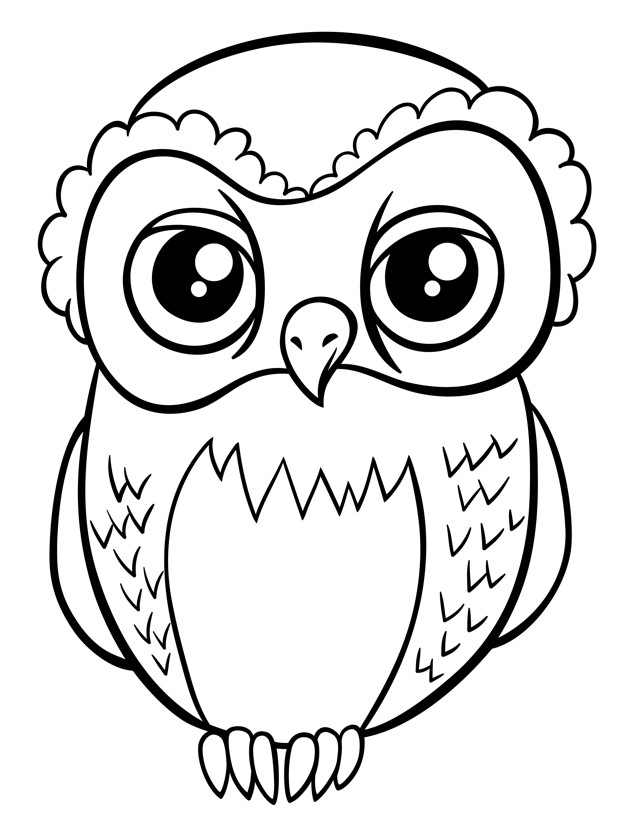 Rozwiązane zadania proszę przesłać na emaila: bogumilaszt@gmail.comDrodzy  rodzice - proszę przypilnować dziecko, aby zadania zostały zrobione i proszę pomóc i zachęcić dziecko do jego wykonania. 